ABINGDON AND DISTRICT AUNT SALLY LEAGUE          2020 TEAM REGISTRATION FORM     Team No._____ 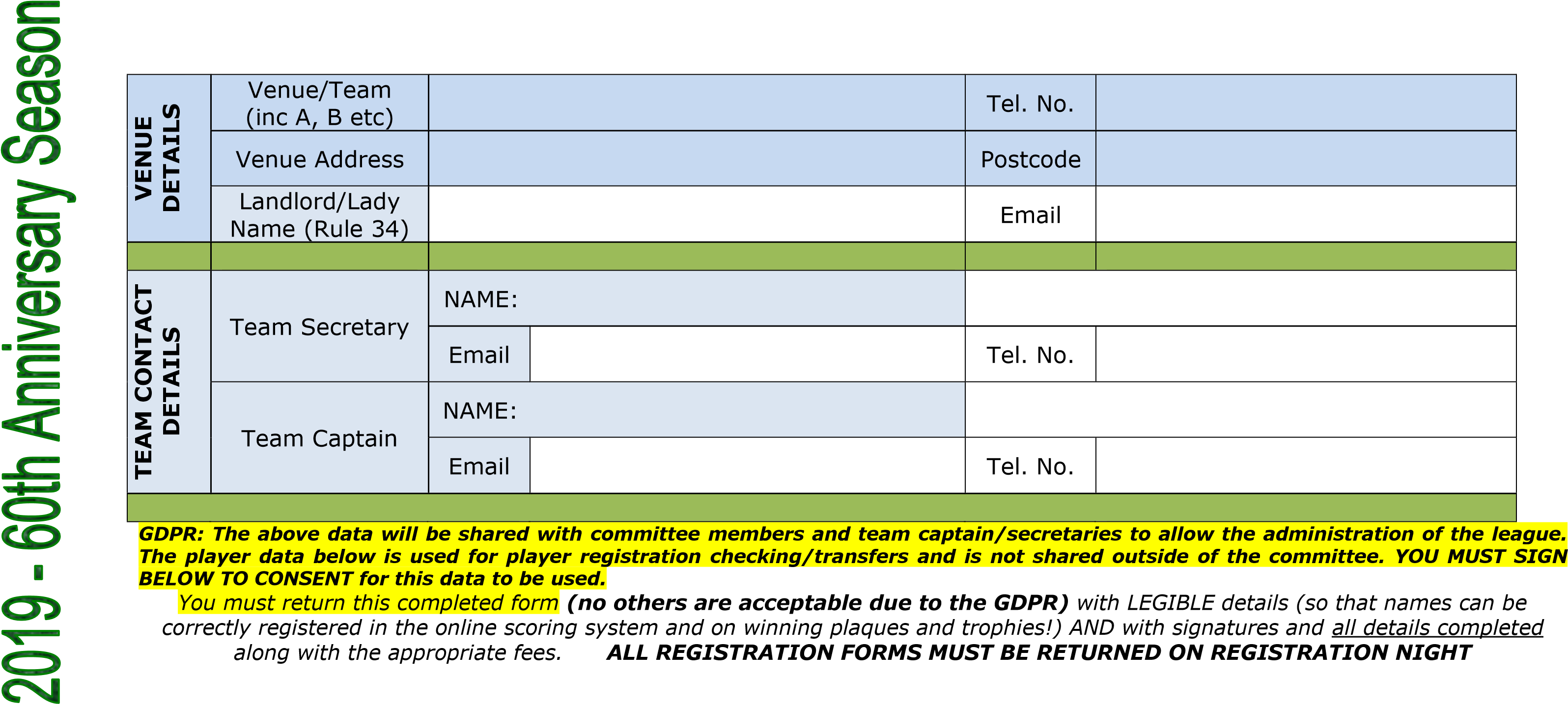 Entry to the league will require online entry of scorecards. ABINGDON AND DISTRICT AUNT SALLY LEAGUE          2020 TEAM REGISTRATION FORM     Team No._____  This form can be downloaded from the website Entry to the league will require online entry of scorecards. PLAYERS MUST SIGN TO CONSENT TO REGISTRATION UNDER GDPR PLAYERS MUST SIGN TO CONSENT TO REGISTRATION UNDER GDPR PLAYERS MUST SIGN TO CONSENT TO REGISTRATION UNDER GDPR OFFICIAL USE ONLY Avg/PNo PRINT Player First name PRINT Player Surname Players Signature Home Address Previous Team played for 1 2 	PLAYERS MUST SIGN TO CONSENT TO REGISTRATION UNDER GDPR 	 	PLAYERS MUST SIGN TO CONSENT TO REGISTRATION UNDER GDPR 	 	PLAYERS MUST SIGN TO CONSENT TO REGISTRATION UNDER GDPR 	 	PLAYERS MUST SIGN TO CONSENT TO REGISTRATION UNDER GDPR 	 OFFICIAL USE ONLY Avg/PNo PRINT Player First name PRINT Player Surname Players Signature Home Address Previous Team played for 3 4 5 6 7 8 9 10 11 12 13 14 15 